О назначении публичных слушаний по проекту постановления «Об установлении публичного сервитута на земельный участок с кадастровым номером 56:16:1212001:5»В соответствии со ст. 28 Федерального закона от 06.10.2003 года № 131-ФЗ «Об общих принципах организации местного самоуправления в Российской Федерации», ст. 23 Земельного кодекса Российской Федерации, Положением о порядке установления публичных сервитутов на территории муниципального образования Лабазинский сельсовет Курманаевского района Оренбургской области, утвержденным решением Совета депутатов от 28 декабря 2011 года № 47, Уставом МО Лабазинский сельсовет:1. Провести публичные слушания по проекту постановления главы муниципального образования Лабазинский сельсовет «Об установлении публичного сервитута на земельный участок с кадастровым номером 56:16:1212001:5» (далее проект постановлении) на территории МО Лабазинский сельсовет согласно приложению среди населения села Лабазы 14.12.2016 года.2. Возложить подготовку и проведение публичных слушаний по данному проекту на оргкомитет в количестве 3-х человек в следующем составе:1) Беспалова С.В.- художественный руководитель Лабазинского Дома творчества, депутат сельсовета (по согласованию);2) Позорова Н.М. – пенсионерка, депутат сельсовета (по согласованию);3) Шошина О.Ф. – специалист 2 категории администрации.3. Настоящее постановление вступает в силу после официального опубликования в газете «Лабазинский вестник» и подлежит размещению на официальном сайте МО Лабазинский сельсовет http://labazadm.ru/.4. Контроль за настоящим постановлением оставляю за собой.Глава муниципального образования                                         В.А. ГражданкинРазослано: в дело, прокурору района, ПАО «ФСК ЕЭС»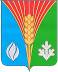 АдминистрацияМуниципального образованияЛабазинский сельсоветКурманаевского районаОренбургской областиПОСТАНОВЛЕНИЕ14.11.2016 № 187-п